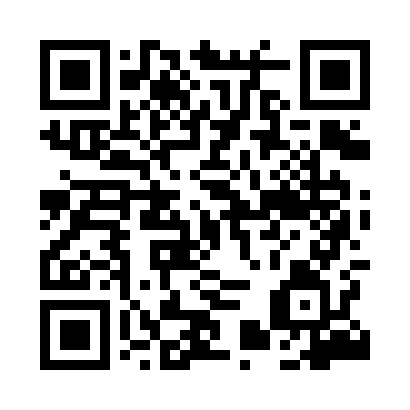 Prayer times for Boznow, PolandWed 1 May 2024 - Fri 31 May 2024High Latitude Method: Angle Based RulePrayer Calculation Method: Muslim World LeagueAsar Calculation Method: HanafiPrayer times provided by https://www.salahtimes.comDateDayFajrSunriseDhuhrAsrMaghribIsha1Wed2:595:2912:566:038:2310:422Thu2:555:2712:566:048:2410:453Fri2:515:2612:556:058:2610:494Sat2:485:2412:556:068:2810:525Sun2:445:2212:556:078:2910:556Mon2:415:2012:556:088:3110:587Tue2:415:1912:556:098:3311:028Wed2:405:1712:556:108:3411:029Thu2:395:1512:556:118:3611:0310Fri2:395:1312:556:128:3711:0411Sat2:385:1212:556:138:3911:0412Sun2:375:1012:556:148:4011:0513Mon2:375:0912:556:148:4211:0614Tue2:365:0712:556:158:4311:0615Wed2:355:0612:556:168:4511:0716Thu2:355:0412:556:178:4611:0717Fri2:345:0312:556:188:4811:0818Sat2:345:0112:556:198:4911:0919Sun2:335:0012:556:208:5111:0920Mon2:334:5912:556:218:5211:1021Tue2:324:5712:556:218:5411:1122Wed2:324:5612:556:228:5511:1123Thu2:314:5512:556:238:5611:1224Fri2:314:5412:556:248:5811:1325Sat2:314:5312:566:258:5911:1326Sun2:304:5212:566:259:0011:1427Mon2:304:5112:566:269:0111:1428Tue2:304:5012:566:279:0311:1529Wed2:294:4912:566:279:0411:1630Thu2:294:4812:566:289:0511:1631Fri2:294:4712:566:299:0611:17